 POWIATOWY URZĄD PRACYUL. PRZEMYSŁOWA 4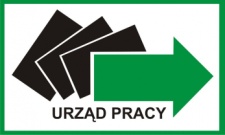 05-300 MIŃSK MAZOWIECKITEL. (25) 759-27-13, TEL./FAX (25) 758-28-54NIP: 822-149-16-96, REGON: 711662156www.minskmazowiecki.praca.gov.pl INFORMACJA DLA BEZROBOTNYCH ZAREJESTROWANYCHW POWIATOWYM URZĘDZIE PRACY W MIŃSKU MAZOWIECKIMObowiązki i uprawnienia osoby zarejestrowanej w Powiatowym Urzędzie Pracy, jako bezrobotnej określa ustawa o promocji zatrudnienia i instytucjach rynku pracy oraz przepisy wykonawcze do tejże ustawy. UPRAWNIENIA OSOBY BEZROBOTNEJ      Zarejestrowana osoba bezrobotna posiada możliwość: korzystania z pośrednictwa pracy;korzystania z poradnictwa zawodowego;korzystania ze szkoleń;finansowania kosztów przejazdu do pracodawcy i powrotu do miejsca zamieszkania w przypadku skierowania do pracodawcy, który zgłosił ofertę pracy, jeżeli siedziba tego pracodawcy znajduje się poza miejscem zamieszkania bezrobotnego;finansowania koszt przejazdu do miejsca wykonywania prac, o których mowa w art. 73a ust. 1 ustawy tj. do wykonywania prac społecznie użytecznych na terenie gminy i powrotu do miejsca zamieszkania lub pobytu;otrzymania jednorazowo środków na podjęcie działalności gospodarczej albo pożyczki na podjęcie działalności gospodarczej, o której mowa w art. 61e pkt 2 lit. a ustawy o promocji zatrudnienia i instytucjach rynku pracy; otrzymania, jeżeli spełni warunki określone w art. 71 ustawy o promocji zatrudnienia i instytucjach rynku pracy- zasiłku dla bezrobotnych; podlegania ubezpieczeniu emerytalnemu i rentowemu od zasiłku/stypendium wypłacanych bezrobotnemu;podlegania ubezpieczeniu zdrowotnemu i korzystania ze świadczeń zakładów opieki zdrowotnej (jeżeli nie posiada innego tytułu do ubezpieczenia zdrowotnego) oraz zgłaszania członków rodziny do ubezpieczenia zdrowotnego.Osobom będącym w trudnej sytuacji na rynku pracy:bezrobotnym do 30 roku życia,bezrobotnym długotrwale,bezrobotnym powyżej 50 roku życia,bezrobotnym korzystającym ze świadczeń z pomocy społecznej,bezrobotnym posiadającym co najmniej jedno dziecko do 6 roku życia lub co najmniej jedno dziecko niepełnosprawne do 18 roku życia,bezrobotnym niepełnosprawnym- przysługuje pierwszeństwo w skierowaniu do udziału w programach specjalnych.Powiatowy Urząd Pracy udziela bezrobotnemu pomocy, przygotowuje- Indywidualny Plan Działania (IPD). Pomoc udzielana przez powiatowy urząd pracy w ramach indywidualnego planu działania jest dostosowana do indywidualnych potrzeb i możliwości bezrobotnego, z uwzględnieniem jego wykształcenia, doświadczenia zawodowego oraz możliwości podjęcia pracy lub działalności gospodarczej. Przygotowanie indywidualnego planu działania następuje nie później niż w terminie 60 dni od dnia rejestracji.Indywidualny plan działania podlega modyfikacji stosownie do zmieniającej się sytuacji bezrobotnego lub poszukującego pracy.Powiatowy urząd pracy w okresie realizacji indywidualnego planu działania kontaktuje się z bezrobotnym lub poszukującym pracy co najmniej raz na 60 dni w celu monitorowania sytuacji i postępów w realizacji działań przewidzianych w indywidualnym planie działania.Kontakt, o którym mowa wyżej może być realizowany przez powiatowy urząd pracy w formie spotkania, rozmowy telefonicznej lub wymiany informacji drogą elektroniczną lub pocztową (formę kontaktu ustala indywidualnie doradca klienta).Powiatowy urząd pracy może skierować bezrobotnego do centrum informacji i planowania kariery zawodowej lub do innej instytucji rynku pracy w celu dokonania diagnozy problemów bezrobotnego na rynku pracy i pomocy w planowaniu kariery zawodowej.INFORMACJA O USŁUGACH I INSTRUMENTACH RYNKU PRACYOBOWIĄZKI OSOBY BEZROBOTNEJBezrobotny ma obowiązek:zgłaszania się do właściwego powiatowego urzędu pracy w wyznaczonym przez urząd terminie w celu przyjęcia propozycji odpowiedniej pracy lub innej formy pomocy proponowanej przez urząd lub w innym celu wynikającym z ustawy i określonym przez urząd pracy, w tym potwierdzenia gotowości do podjęcia pracy. W przypadku bezrobotnego będącego dłużnikiem alimentacyjnym, w rozumieniu przepisów o pomocy osobom uprawnionym do alimentów, wyznaczony termin nie może być dłuższy niż 90 dni lub na każdorazowe wezwanie Powiatowego Urzędu Pracy w Mińsku Mazowieckim.Odbywanie przez bezrobotnego praktyki absolwenckiej stanowi uzasadnioną przyczynę niespełnienia obowiązku, o którym mowa w pkt 1.Natomiast jeżeli bezrobotny nie stawi się w terminie wyznaczonym i nie powiadomi w okresie do 7 dni o uzasadnionej przyczynie tego niestawiennictwa następuje pozbawienie statusu bezrobotnego. Za uzasadnioną przyczynę niestawienia się, może być uznana taka przyczyna, która stanowi nieprzewidzianą, niespowodowaną przez bezrobotnego, obiektywną przeszkodę uniemożliwiającą zgłoszenie się w urzędzie pracy. Natomiast w przypadku niezdolności do pracy wskutek choroby lub opieki nad dzieckiem, chorym członkiem rodziny okres niezdolności do pracy winien być udokumentowany i jest to warunek konieczny do zachowania przewidzianych w ustawie świadczeń (zasiłku/stypendium). z prawem do zasiłku– przedstawienia zaświadczenia na druku ZUS-ZLA.bez prawa do zasiłku– można przedkładać zwolnienia lekarskie również na innych drukach niż ZUS-ZLA.Jeżeli bezrobotny (z prawem lub bez prawa do zasiłku), znajduje się w szpitalu i nie ma możliwości dostarczenia zwolnienia w trakcie pobytu- bezrobotny powinien poinformować PUP (w celu uniknięcia sytuacji pozbawienia statusu z powodu nieusprawiedliwienia niestawiennictwa w PUP) telefonicznie, bądź w innej formie o zaistniałej sytuacji, a następnie niezwłocznie po zakończeniu leczenia dostarczyć przedmiotowe zwolnienie. Zgłoszenie się jednak bezrobotnego do PUP po wyjściu ze szpitala bez zwolnienia lekarskiego skutkuje pozbawieniem takiej osoby statusu bezrobotnego z pierwszym dniem niezdolności do pracy. przyjęcia propozycji odpowiedniej pracy lub innej formy pomocy proponowanej przez urząd;uczestnictwa w stażu, szkoleniu, przygotowaniu zawodowym dorosłych lub innej formie pomocy określonej w ustawie, przystąpić do egzaminu kwalifikacyjnego, czeladniczego lub sprawdzającego;powiadomić powiatowy urząd pracy o udziale w szkoleniu bez skierowania starosty, finansowanym z publicznych środków wspólnotowych i krajowych, w terminie do siedmiu dni przed dniem rozpoczęcia szkolenia;zawiadomić w ciągu 7 dni powiatowy urząd pracy o podjęciu zatrudnienia, innej pracy zarobkowej lub o złożeniu wniosku o wpis do Centralnej Ewidencji i Informacji o Działalności Gospodarczej oraz o zaistnieniu innych okoliczności powodujących utratę statusu bezrobotnego albo utratę prawa do zasiłku (niezgłoszenie tego faktu podlega karze grzywny);składać lub przesyłać powiatowemu urzędowi pracy pisemne oświadczenia o przychodach oraz inne dokumenty niezbędne do ustalenia uprawnień do świadczeń przewidzianych w ustawie, w terminie siedmiu dni od uzyskania przychodów;zwrócić, w terminie 14 dni od dnia doręczenia decyzji, nienależnie pobrane świadczenia (zasiłek, stypendium lub inne);bezzwłocznie zwrócić pożyczkę wraz z odsetkami ustawowymi, jeżeli wykorzystano ją na inne cele niż określone w umowie;zgłosić się do odpowiedniego urzędu pracy za granicą w ciągu siedmiu dni w przypadku poszukiwania pracy za granicą i transferu zasiłku;zwrócić kwotę dofinansowania studiów podyplomowych, jeżeli doszło do przerwania studiów z winy bezrobotnego;powiadomić powiatowy urząd pracy, w którym jesteś zarejestrowany, o zmianie miejsca zamieszkania w terminie siedmiu dni oraz stawić się w powiatowym urzędzie pracy właściwym dla nowego miejsca zamieszkania w terminie 14 dni od dnia zmiany miejsca zameldowania;niezwłocznie doręczyć umowę o praktyki absolwenckie zawartą na zasadach określonych w ustawie z dnia 17 lipca 2009 r. o praktykach absolwenckich;niezwłocznie poinformować o przystąpieniu do Kasy Rolniczego Ubezpieczenia Społecznego jako właściciel gospodarstwa rolnego, współmałżonek właściciela lub domownik w takim gospodarstwie.WARUNKI ZACHOWANIA STATUSUw okresie nie dłuższym niż 10 dni przebywa za granicą lub pozostaje w innej sytuacji powodującej brak gotowości do podjęcia zatrudnienia, nie zostaje pozbawiony statusu bezrobotnego, jeżeli o zamierzonym pobycie za granicą lub pozostawaniu w sytuacji powodującej brak gotowości do podjęcia zatrudnienia zawiadomił powiatowy urząd pracy. Zasiłek za ten okres nie przysługuje. Całkowity okres zgłoszonego pobytu za granicą oraz braku gotowości do pracy z innego powodu nie może przekroczyć łącznie 10 dni w okresie jednego roku kalendarzowego.nabył w Rzeczypospolitej Polskiej prawo do świadczeń z tytułu bezrobocia i udaje się do innego państwa, o którym mowa w art. 1 ust. 3 pkt 2 lit. a-c, w celu poszukiwania pracy, zachowuje prawo do tych świadczeń na zasadach określonych w przepisach o koordynacji systemów zabezpieczenia społecznego.utracił status bezrobotnego na okres krótszy niż 365 dni- z powodu podjęcia zatrudnienia, innej pracy zarobkowej, pozarolniczej działalności lub uzyskiwania przychodu w wysokości przekraczającej połowę minimalnego wynagrodzenia za pracę miesięcznie i zarejestrował się w powiatowym urzędzie pracy jako bezrobotny w okresie 14 dni od dnia ustania zatrudnienia, zaprzestania wykonywania innej pracy zarobkowej, prowadzenia pozarolniczej działalności, pobierania po ustaniu zatrudnienia zasiłku chorobowego, macierzyńskiego lub zasiłku w wysokości zasiłku macierzyńskiego, zaprzestaniu wykonywania innej pracy zarobkowej, prowadzenia pozarolniczej działalności lub osiągania przychodu przekraczającego połowę minimalnego wynagrodzenia za pracę miesięcznie, posiada prawo do zasiłku na czas skrócony o okres pobierania zasiłku przed utratą statusu bezrobotnego oraz o okresy, o których mowa w ust. 4 ustawy.  Ww. okres  14 dni ponownej rejestracji, dotyczy także osób, w przypadku:- powołania i zwolnienia z zasadniczej służby wojskowej, przeszkolenia wojskowego, służby przygotowawczej, służby kandydackiej, kontraktowej zawodowej służby wojskowej, ćwiczeń wojskowych, w tym poszczególnych dni w przypadku ćwiczeń wojskowych rotacyjnych, okresowej służby wojskowej lub służby wojskowej pełnionej w razie ogłoszenia mobilizacji i w czasie wojny oraz zasadniczej służby w obronie cywilnej i służby zastępczej, a także stawienia się i zwolnienia z ćwiczeń wojskowych rotacyjnych lub terytorialnej służby wojskowej pełnionej rotacyjnie;- bezrobotnych odbywających szkolenia lub staże organizowane przez inny podmiot niż powiatowy urząd pracy.Ważne: Obowiązek ponownej rejestracji nie dotyczy osób odbywających terytorialną służbę wojskową- przysługujące im prawo do zasiłku ulega zawieszeniu.jest powyżej 50 roku życia, po upływie 6 miesięcy od dnia zarejestrowania w powiatowym urzędzie pracy może ubiegać się o przyznanie prawa do świadczenia przedemerytalnego, jeżeli spełnia warunki do nabycia tego świadczenia, określone w odrębnych przepisach. Udokumentuje okres uprawniającego do zasiłku po upływie 7 dni od dnia zarejestrowania się w powiatowym urzędzie pracy, jednak w okresie posiadania statusu bezrobotnego, prawo do zasiłku przysługuje od dnia udokumentowania tego prawa na okres, o którym mowa w art. 73 ust. 1 ustawyPAMIĘTAJ!Bezrobotny jest obowiązany do składania lub przesyłania powiatowemu urzędowi pracy pisemnego oświadczenia o przychodach1 pod rygorem odpowiedzialności karnej oraz innych dokumentów niezbędnych do ustalenia jego uprawnień do świadczeń przewidzianych w ustawie w terminie 7 dni od dnia uzyskania przychodów.1 przychodach – oznacza to przychody z innego tytułu niż zatrudnienie, inna praca zarobkowa, działalność gospodarcza, zasiłek lub inne świadczenie wypłacane z Funduszu Pracy, podlegające opodatkowaniu na podstawie przepisów o podatku dochodowym od osób fizycznychPowiatowy urząd pracy wypłaca świadczenia pieniężne:Zasiłek dla bezrobotnych: Przysługuje osobie zarejestrowanej w urzędzie pracy, która wykaże się odpowiednim okresem pracy. Udokumentuje na podstawie historii zatrudnienia, innej pracy zarobkowej, prowadzenia pozarolniczej działalności lub współpracy, że przez co najmniej 365 dni w okresie 18 miesięcy bezpośrednio poprzedzających dzień zarejestrowania praca ta, skutkowała odprowadzaniem składek w wysokości co najmniej minimalnego wynagrodzenia za pracę i Fundusz Pracy. Wyjątkiem są wojskowi, zwolnieni z zasadniczej służby wojskowej lub okresowej służby wojskowej, w ich przypadku tylko 240 dni pełnienia służby w ostatnich 18 miesiącach pozwala na otrzymanie zasiłku. Do wymaganego okresu 365 dni, wlicza się też urlop wychowawczy, pobieranie renty z tytułu niezdolności do pracy lub służby, renty szkoleniowej oraz przypadające  po ustaniu zatrudnienia, wykonywania innej pracy zarobkowej, zaprzestaniu prowadzenia pozarolniczej działalności okresy pobierania zasiłku chorobowego, macierzyńskiego, świadczenia rehabilitacyjnego, jeżeli podstawa wymiaru tych zasiłków i świadczenia stanowiła co najmniej minimalne wynagrodzenia za pracę, oraz czas, za który przyznane zostało odszkodowanie z tytułu niezgodnego z przepisami rozwiązania przez pracodawcę stosunku pracy lub skrócenia okresu wypowiedzenia umowy o pracę. Pełną listę tego, co dokładnie zalicza się do okresu uprawniającego do zasiłku, przeczytasz na stronie urzędu www.praca.powiatminski.pl w zakładce „Dla bezrobotnych i poszukujących pracy”.Świadczenie przysługujące rolnikom zwalnianym z pracy:Przysługuje osobie podlegającej ubezpieczeniu społecznemu rolników, z którą stosunek pracy lub stosunek służbowy został rozwiązany z przyczyn dotyczących zakładu pracy i która nie jest uprawniona do zasiłku. Uprawnionym przysługuje pokrycie  składek na ubezpieczenie społeczne rolników w okresie pierwszych czterech kwartałów po rozwiązaniu stosunku pracy lub stosunku służbowego. Stypendium:Kwota wypłacana bezrobotnemu w okresie odbywania szkolenia, przygotowania zawodowego dorosłych, studiów podyplomowych, stażu oraz w okresie nauki w szkole ponadgimnazjalnej albo w szkole wyższej, gdzie studiuje w formie studiów niestacjonarnych;Dodatek aktywizacyjny dla bezrobotnych z prawem do zasiłku, jeżeli:w wyniku skierowania przez powiatowy urząd pracy bezrobotny podjął zatrudnienie w niepełnym wymiarze czasu pracy obowiązującym w danym zawodzie lub służbie i otrzymuje wynagrodzenie niższe od minimalnego wynagrodzenia za pracę – dodatek aktywizacyjny przysługuje przez okres, w jakim przysługiwałby bezrobotnemu zasiłek;z  własnej inicjatywy bezrobotny podjął zatrudnienie lub inną pracę zarobkową – dodatek aktywizacyjny przysługuje przez połowę okresu, w jakim przysługiwałby bezrobotnemu zasiłek.NIENALEŻNIE POBRANE ŚWIADCZENIE PIENIĘŻNE (art. 76 ustawy)Za nienależnie pobrane świadczenie pieniężne uważa się:świadczenie pieniężne wypłacone mimo zaistnienia okoliczności powodujących ustanie prawa do jego pobierania, jeżeli pobierający to świadczenie był pouczony o tych okolicznościach;świadczenie pieniężne wypłacone na podstawie nieprawdziwych oświadczeń lub sfałszowanych dokumentów albo w innych przypadkach świadomego wprowadzania w błąd powiatowego urzędu pracy przez osobę pobierającą to świadczenie;zasiłek, stypendium lub inne świadczenie pieniężne finansowane z Funduszu Pracy wypłacone osobie za okres, za który nabyła prawo do emerytury, świadczenia przedemerytalnego, renty z tytułu niezdolności do pracy, renty szkoleniowej, renty rodzinnej, renty socjalnej, zasiłku macierzyńskiego, zasiłku w wysokości zasiłku macierzyńskiego, zasiłku chorobowego lub świadczenia rehabilitacyjnego, jeżeli organ rentowy, który przyznał świadczenie, nie dokonał jego pomniejszenia na zasadach określonych w art. 78 ustawy;koszty szkolenia, w przypadku określonym w art. 41 ust. 6 lub w przypadku, gdy skierowanie na szkolenie nastąpiło na podstawie nieprawdziwych oświadczeń lub sfałszowanych dokumentów albo w innych przypadkach świadomego wprowadzenia w błąd powiatowego urzędu przez osobę skierowaną na szkolenie;koszty przygotowania zawodowego dorosłych, w przypadku określonym w art. 53h ust. 1 lub w przypadku, gdy skierowanie na przygotowanie zawodowe dorosłych nastąpiło na podstawie nieprawdziwych oświadczeń lub sfałszowanych dokumentów albo w innych przypadkach świadomego wprowadzania w błąd powiatowego urzędu pracy przez osobę skierowaną na przygotowanie zawodowe dorosłych;zasiłek wypłacony za okres, za który, w związku z orzeczeniem sądu, wypłacono wynagrodzenie za czas pozostawania bez pracy lub odszkodowanie z tytułu wadliwego wypowiedzenia umowy o pracę;świadczenie pieniężne wypłacone z Funduszu Pracy za okres po śmierci uprawnionego;świadczenie przedemerytalne wypłacone w kwocie zaliczkowej, jeżeli organ rentowy odmówił wydania decyzji ustalającej wysokość emerytury w celu ustalenia wysokości świadczenia przedemerytalnego.Osoba, która pobrała nienależne świadczenie pieniężne, jest obowiązana do zwrotu, w terminie 14 dni od dnia doręczenia decyzji w przedmiocie obowiązku zwrotu nienależnie pobranego świadczenia pieniężnego, kwoty otrzymanego świadczenia wraz z przekazaną od tego świadczenia zaliczką na podatek dochodowy od osób fizycznych oraz składką na ubezpieczenie zdrowotne. UTRATA  STATUSU BEZROBOTNEGO (art. 33 ust. 2d i ust. 4 ust. 4 ustawy)Zarejestrowana osoba jest pozbawiona statusu bezrobotnego, gdy:nie spełnia warunków, o których mowa w art. 2 ust. 1 pkt 2;otrzymała pożyczkę z Państwowego Funduszu Rehabilitacji Osób Niepełnosprawnych lub z instytucji z udziałem środków publicznych na podjęcie działalności pozarolniczej lub rolniczej albo otrzymała pożyczkę na podjęcie działalności gospodarczej, o której mowa w art. 61e pkt 2 lit. a, albo otrzymała jednorazowo środki na podjęcie działalności gospodarczej, o których mowa w art. 46 ust. 1 pkt 2;- pozbawienie statusu bezrobotnego następuje od następnego dnia po dniu otrzymania środków na podjęcie działalności;otrzymała jednorazowo środki z Państwowego Funduszu Rehabilitacji Osób Niepełnosprawnych lub z instytucji z udziałem środków publicznych na podjęcie działalności gospodarczej, rolniczej lub na wniesienie wkładu do spółdzielni socjalnej; - pozbawienie statusu  bezrobotnego następuje od następnego dnia po dniu otrzymania środków na podjęcie działalności lub na wniesienie wkładu;rozpoczęła realizację indywidualnego programu zatrudnienia socjalnego lub podpisała kontrakt socjalny, o których mowa w art. 50 ust. 2 pkt 2; - pozbawienie statusu bezrobotnego następuje od następnego dnia po dniu rozpoczęcia realizacji indywidualnego programu zatrudnienia socjalnego lub podpisania kontraktu socjalnego;odmówiła bez uzasadnionej przyczyny przyjęcia propozycji odpowiedniej pracy lub innej formy pomocy określonej w ustawie lub poddania się badaniom lekarskim lub psychologicznym, mającym na celu ustalenie zdolności do pracy lub udziału w innej formie pomocy określonej w ustawie; - pozbawienie statusu bezrobotnego następuje od dnia odmowy odpowiednio na okres 120 dni, 180 dni, 270 dni (w zależności od liczby odmów);odmówiła bez uzasadnionej przyczyny udziału w działaniach w ramach Programu Aktywizacja i Integracja, o którym mowa w art. 62a, realizowanych przez powiatowy urząd pracy, inne podmioty na jego zlecenie lub przez ośrodek pomocy społecznej; - pozbawienie statusu bezrobotnego następuje od dnia odmowy odpowiednio na okres 120 dni, 180 dni, 270 dni (w zależności od liczby odmów);nie stawiła się w powiatowym urzędzie pracy w wyznaczonym terminie i nie powiadomiła w okresie 7 dni o uzasadnionej przyczynie tego niestawiennictwa; - pozbawienie statusu bezrobotnego następuje od dnia niestawienia się w powiatowym urzędzie pracy odpowiednio na okres 120 dni, 180 dni, 270 dni (w zależności od liczby niestawiennictw);nie stawiła się w powiatowym urzędzie pracy w terminie, o którym mowa w art. 73 ust. 2a;złożyła wniosek o pozbawienie statusu bezrobotnego;z własnej winy przerwała szkolenie, staż, realizację indywidualnego planu działania lub wykonywania prac, o których mowa w art. 73a, lub inną formę pomocy określoną w ustawie; - pozbawienie statusu bezrobotnego następuje od dnia odmowy odpowiednio na okres 120 dni, 180 dni, 270 dni (w zależności od liczby odmów);po skierowaniu nie podjęła szkolenia, przygotowania zawodowego dorosłych, stażu, wykonywania prac, o których mowa w art. 73a, lub innej formy pomocy określonej w ustawie; - pozbawienie statusu bezrobotnego następuje od dnia odmowy odpowiednio na okres 120 dni, 180 dni, 270 dni (w zależności od liczby odmów);pozostaje niezdolny do pracy wskutek choroby lub przebywania w zakładzie lecznictwa odwykowego przez nieprzerwany okres 90 dni, przy czym za okres nieprzerwany uważa się również okresy niezdolności do pracy wskutek choroby oraz przebywania w zakładzie lecznictwa odwykowego w sytuacji, gdy każda kolejna  przerwa między okresami niezdolności do pracy wynosi mniej niż 30 dni kalendarzowych; - pozbawienie statusu bezrobotnego następuje z upływem ostatniego dnia wskazanego okresu 90-dniowego;nie przedstawiła zaświadczenia o niezdolności do pracy wskutek choroby, o którym mowa w art. 80 ust. 2;z własnej winy przerwała program przygotowania zawodowego dorosłych, nie przystąpiła do egzaminu kwalifikacyjnego, czeladniczego lub sprawdzającego;z własnej winy przerwała udział w działaniach w ramach Programu Aktywizacja i Integracja, o którym mowa w art. 62a, realizowanych przez powiatowy urząd pracy, inne podmioty na jego zlecenie lub przez ośrodek pomocy społecznej;  - pozbawienie statusu bezrobotnego następuje od dnia odmowy odpowiednio na okres 120 dni, 180 dni, 270 dni (w zależności od liczby odmów);Rejestracja bezrobotnego w urzędzie pracy wyłącza możliwość rejestracji w tym samym urzędzie pracy jako poszukującego pracy oraz posiadania takiego statusu przez okres posiadania statusu bezrobotnego. UTRATA  UBEZPIECZENIA  ZDROWOTNEGO (art. 76a, 67 ust. 4, u.ś.o.z.)Bezrobotny, który zgłosił do NFZ członków rodziny, jest obowiązany poinformować  o   okolicznościach powodujących konieczność ich wyrejestrowania z ubezpieczenia zdrowotnego, w terminie 7 dni od dnia zaistnienia tych okoliczności. Okolicznościami, które powodują konieczność wyrejestrowania członka rodziny z ubezpieczenia zdrowotnego są okoliczności, jak: uzyskanie tytułu do ubezpieczenia zdrowotnego (np. zawarcie umowy o pracę lub umowy zlecenia, rozpoczęcie pozarolniczej działalności, zarejestrowanie się w urzędzie pracy jako bezrobotny), ukończenie 18 roku życia przez dziecko osoby ubezpieczonej, które nie kontynuuje nauki, skreślenia z listy uczniów albo skreślenia z listy studentów lub listy doktorantów, a nie ma orzeczenia o znacznym stopniu niepełnosprawności lub innego traktowanego na równi czy też inna okoliczność powodująca wygaśnięcie ubezpieczenia zdrowotnego przez członka rodziny.  Bezrobotny, w stosunku do którego wygasł tytuł do objęcia ubezpieczeniem zdrowotnym, podlega wyrejestrowaniu z tego tytułu wraz z członkami rodziny. Ubezpieczenie zdrowotne wygasa po upływie 30 dni od ustania tytułu do ubezpieczenia.Niniejszą informację opracowano na podstawie: ustawy z dnia 20 kwietnia 2004 r. o promocji zatrudnienia i instytucjach rynku pracy (Dz.U. z 2019 r., poz. 1482 ze zm.); ustawy z dnia 27 sierpnia 2004 r. o świadczeniach opieki zdrowotnej finansowanych ze środków publicznych  (Dz.U. z 2019 r., poz. 1373 ze zm.).Stwierdzam własnoręcznym podpisem przyjęcie do wiadomości niniejszej informacji, potwierdzam odbiór jednego egzemplarza oraz zobowiązuję się do przestrzegania.                ……………………………………………………………………..                                             ....……………………………………………….                       data i pieczątka imienna pracownika  powiatowego urzędu                                                            data i czytelny podpis bezrobotnegoNR POKOJUZAKRES DZIAŁAŃ103PUNKT INFORMACYJNO-PODAWCZY, ODBIÓR ZAŚWIADCZEŃ   TEL. 759-27-13 WEW. 103104SZKOLENIA, FINANSOWANIE STUDIÓW PODYPLOMOWYCH, PRACE SPOŁECZNIE UŻYTECZNE, ZWROT KOSZTÓW DOJAZDU TEL. 759-27-13 WEW. 104105POŚREDNICTWO PRACY, OBSŁUGA OSÓB BEZROBOTNYCH, INFORMACJA O OFERTACH PRACY TEL. 759-27-13 WEW. 401-408107,108SALA INFORMACJI ZAWODOWEJ, PORADNICTWO ZAWODOWE, TŁUMACZ JĘZYKA MIGOWEGO TEL. 759-27-13 WEW. 108203NALICZANIE ŚWIADCZEŃ, DODATKI AKTYWIZACYJNE TEL. 759-27-13 WEW. 203207STAŻE ZAWODOWE, STYPENDIA Z TYT. KONTYNUOWANIA NAUKI TEL.759-27-13 WEW. 207208ŚRODKI NA PODJĘCIE DZIAŁALNOŚCI GOSPODARCZEJ TEL. 759-27-13 WEW. 208221DOPOSAŻENIA I WYPOSAŻENIA STANOWISK PRACY, DOFINANSOWANIE WYNAGRODZEŃ , PRACE INTERRWENCYJNE, ROBOTY PUBLICZNE TEL. 759-27-13 WEW. 221